2018年　　　　　　　　冬期　講習会　時間割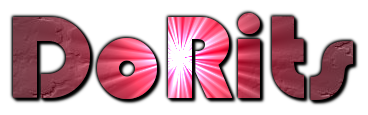 　                                          　　　　　　　　各講座申し込み順　20名　締め切り受講料＊基礎力完成コース　	(英語・数学・国語)　90分x各教科5コマ 計15コマ	一般生受講料 	60,000円												塾生受講料 		54,000円＊発展コース			(英語・数学・国語)　90分x各教科5コマ　計15コマ	一般生受講料 	60,000円塾生受講料 		54,000円＊単科受講コース　　　	各講座　90分x 5コマ 計5コマ				一般生受講料 	20,000円塾生受講料　		18,000円新規塾生の場合は別途講習会入塾金4,000円が必要です。冬期講座申込書　（該当講座を○で囲んでください）　＊基礎力完成コース　	\60,000 / \54,000＊発展コース		\60,000 / \54,000	　 ＊単科受講コース　申し込み講座（基礎英語・基礎数学・発展英語・発展数学・国語） \20,000 / \18,000 x (     )講座 = \(      　    )＊個別授業		￥（　　　　　　）ｘ（　　　　　　）コマ　＝￥（　　  　　　）＊入塾金		\4,000                                                                                           合計　￥　　　　　　　　全授業とも受講料の振り込み順で受講を確定しますので、お申し込みいただいても締め切りに達しており受講できない場合があります。住所　〒名前　　　　　　　　　　　　　　　　　　　　在籍高校　　　高校　　　　　　学年　　　年連絡先電話番号振込期限　12／12　迄にお振り込みをお願いします。　京都中央信用金庫　賀茂支店　「カブシキガイシャ　キューブエイチ」　普通0832253　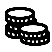 　ゆうちょ銀行　記号14440　番号43043001 「カブシキガイシャ　キューブエイチ」　　三菱UFJ銀行　京都支店　店番431　口座番号3036675　「カブシキガイシャ　キューブエイチ」　控えとしてコピーをお渡ししますのでお受け取りください第1期(12/19～12/23)第2期(12/25～12/29)第3期(1/2～1/6)10：00～11：30基礎／発展(国語)松岡13：00～14：30基礎(英語) 長谷川15：00～16：30発展(数学)秋元18：00～19：30基礎(数学)安田発展(英語)長谷川